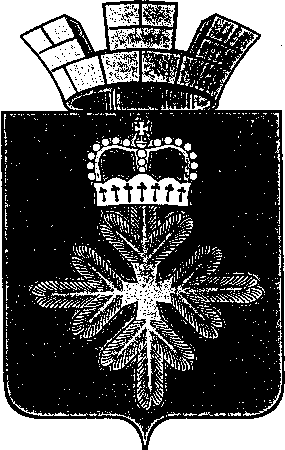 ПОСТАНОВЛЕНИЕАДМИНИСТРАЦИИ ГОРОДСКОГО ОКРУГА ПЕЛЫМО проведении Общероссийской акции «Вода России»Во исполнение поручения Губернатора Свердловской области Е.В.Куйвашева, администрация городского округа ПелымПОСТАНОВЛЯЕТ:1. В период с 01 августа по 15 сентября 2018 года на территории городского округа Пелым провести Общероссийскую акцию «Вода России».2.Рекомендовать предприятиям, учреждениям, организациям, индивидуальным предпринимателям независимо от форм собственности осуществляющим  деятельность на территории городского округа Пелым, принять участие в Общероссийской акции «Вода России».        3.  Опубликовать настоящее постановление в газете «Пелымский вестник» и разместить на официальном сайте администрации городского округа Пелым в информационно-телекоммуникационной сети «Интернет».        4. Контроль за исполнением настоящего постановления возложить на заместителя главы администрации городского округа Пелым Т.Н. Баландину.И.о.главы администрации городского округа Пелым                                                                        Т.Н.Баландинаот 20.07.2018 № 248п. Пелым